Thursday March 10, 2016	Fitchburg Public Library, 5530 Lacy Road Fitchburg WI  53711	Upstairs Meeting Room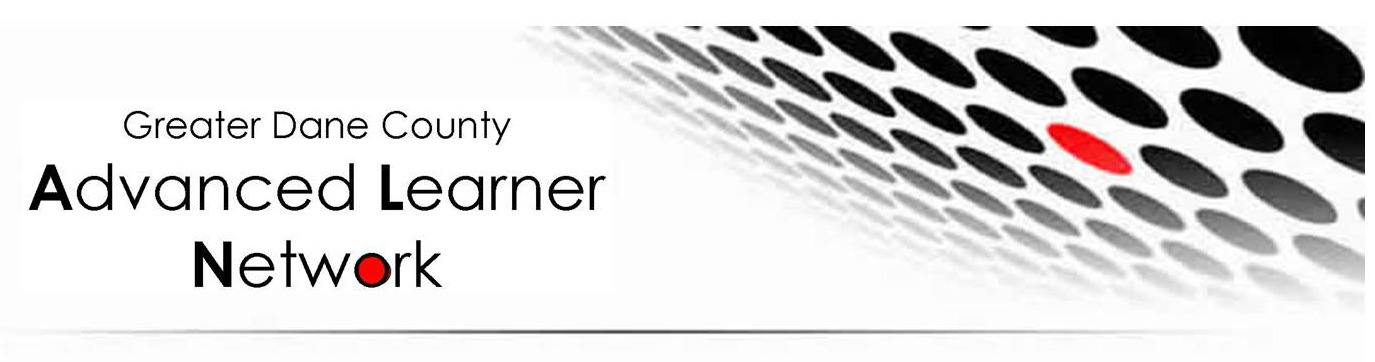 8:00 – 8:30	WELCOME, NETWORKING		Please pick up the following items at the back table:		Name Tag and Treasurer’s Report		Please bring an item for the Parent University gift basket give-away!!8:30 – 8:35	Welcome! Overview of agenda8:35 – 9:35	Laurie FellenzIdentification and Programming in Fine Arts9:35 – 9:50	BREAK9:50 – 10:00	Organization Updates10:00 – 10:15	Math 24 Review	10:15 – 10:50	Laura BorsecnikUpdate on DPI Javits GrantUpdate on ESSA and Implications on Gifted10:50 – 11:00	Thinking about Upcoming Elections11:10 – 11:30     BUSINESS MEETINGCall to OrderMinutes – Amy MillerTreasurer’s Report – Kristy Champion                             STANDING COMMITTEE REPORTSGDC Professional Development – Lucia Rowley                             FUNCTION GROUPSSunshine – Sharon DalyStudent Services PD planning – Amy MillerUpdates: Presentations at WSCA: Exec Functioning PresentationSENG – Love and Logic                             STUDENT PROGRAM GROUPS  Yahara River WritersMath 24 HaikuMath MeetFine Arts WeekendCollege Matters                              NEW BUSINESSGDC ALN meetings:  Wednesday May 18 (confirmed)